Муниципальное казенное дошкольное образовательное учреждение«Детский сад «Ягодка» с. Ванавара» Эвенкийский муниципальный район Красноярского края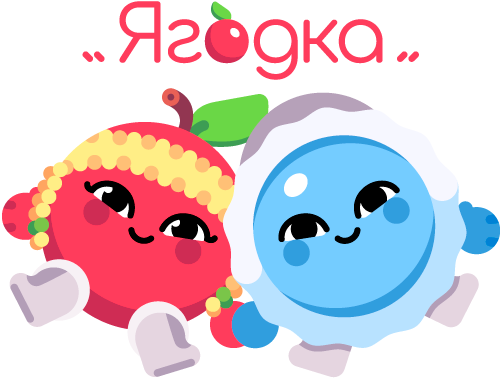 Проект на тему: «Весна – цветущая»Старшая группаРазработчик: Воспитатель Боржевец Анастасия Александровнас. Ванавара 2019Тип проекта: Информационно – познавательныйУчастники проекта: дети старшей группы, воспитатель, родители.Возраст: 5-6 летСрок: краткосрочный (с 13 -по 24 мая)Проблема: У детей недостаточно сформированы знания о весенних изменениях в живой и неживой природе. Дети владеют небольшими знаниями о весенних изменениях в природе, о перелетных птицах, об их жизни в весенний период. Дети не умеют устанавливать простейшие связи между наступающим времени года и поведением животных, птиц, состоянием растительности. Снижен уровень речевого развития, активный, пассивный словарь мал, грамматический строй речи нарушен. Отсутствует связанность речи при построении развернутого высказывания. Причиной является недостаточно знаний у детей. Актуальность: воспитание бережного и заботливого отношения к живой и неживой природе возможно тогда, когда дети будут располагать элементарными знаниями о них, овладеют несложными способами выращивания растений, ухода за животными, научатся наблюдать природу, видеть ее красоту. Приобретенные в детстве умения видеть и слушать природу такой, какая она есть в действительности, вызывает у дошкольников глубокий интерес к ней, расширяет знания, способствует формированию характера и интересов. Ввести ребенка в мир природы, сформировать реалистические представления - знания о ее объектах и явлениях, воспитать способность видеть красоту родной природы, любовь, бережное и заботливое отношение к ней важнейшие задачи каждого педагога.Цель: продолжение формирования знания детей о весенних изменениях в живой и неживой природе. Задачи: - расширять представления о сезонных изменениях в природе (природа просыпается от зимнего сна, увеличился световой день, появление первой травы, цветов, прилет птиц и т. д., о труде людей весной; - учить изображать весеннюю природу разными изобразительными материалами (гуашь, акварель, цветные карандаши, аппликация, лепка);- воспитывать любовь к природе;Предполагаемый результат: Расширение знаний детей о живой и неживой природе, повышение уровня нравственно-эстетической воспитанности дошкольников. Расширится кругозор детей о растительном мире, о мире живой природы и сезонных изменениях. Дети смогут использовать полученные знания в художественно-эстетическом творчестве. Расширятся знания детей о весне, ее признаках. Пополниться словарный запас.Этапы реализации проекта:Подготовительный этап:1. Подбор методического материала;2. Подбор материала для чтения детям, наглядно-иллюстративного материала;3. Поиск необходимой информации;4. Составление бесед о весне и весенних признаках.Основной этап:1. Чтение с детьми литературы о весне;2. Разучивание с детьми песен и стихов о весне;3. Продуктивная деятельность совместно с детьми (рисование, лепка, аппликация, конструирование);4. Дидактические игры по развитию речи и пополнению словарного запаса;5. Просмотр познавательных видео фильмов;16. Экспериментальная деятельность с детьми.Работа по образовательным областямВзаимодействие с родителями:Консультация для родителей;Проведение бесед о весенних изменениях в природе. Закрепление знаний детей, что май последний месяц весны. Заключительный этап:1. Оформление творческих работ детей2. Оформление выставки "Птицы нашего края"Таким образом проектная деятельность спланирована с учетом интеграции областей, помогая детям освоить и осмыслить новые знания, добытые с помощью воспитателя и родителей. У детей расширился кругозор и представления об окружающем мире. В результате чего дети овладели конкретными знаниями, научились делать выводы. Поняли, что надо беречь природу, любоваться ею, а не разрушать. Что мы знаем?-Весна наступает после зимы? (Женя)- Весной тает снег (Артем)- Птички прилетают из теплых стран (Денис)- Первые прилетают грачи (Андрей)- Медведь просыпается (Ксюша)- На деревьях набухают почки и лопаются потом (Ева)- Весной появляются лужи (Никита)- Весной люди надевают легкую одежду, чем зимой (Ярослав)-Становится тепло на улице (Кирилл)- Весной из-за снега бегут ручейки (Юля)Что мы хотим узнать?- Как появляются почки на деревьях (Вася)-Почему подснежники не боятся снега ? (Ева)- Почему день становится длиннее? (Антон)- Почему на горах снег долго не тает? (Степан)- Чем питаются птицы весной? (Денис)С помощью чего мы это сделаем?-Посмотрим видеофильмы;-можно спросить у родителей;-провести игры;-понаблюдать на прогулке;- почитаем познавательные рассказы.Социально-коммуникативное развитиеПознавательное развитиеРечевое развитиеХудожественно-эстетическое развитиеФизическое развитие-Д.И. «Что бывает весной...».-НОД ФЭМП «Свойства предметов».-Беседа «Признаки весны»;-работа по картинке;-составление повествовательных рассказов о времени года весна.Прослушивание весенних мелодий.-У.Г. «В гости к солнышку»;-П.Г. "Грачи».- Д.И. «Подбери слово...».-Познавательная беседа «Безопасность весной».-Придумывание сказок и загадок о весне.-НОД рисование «Весна-крана».-Х.И. "Жаворонок".-Д.И. «Кто больше назовет действий».-НОД Мир живой и неживой «Весна пришла...».-Народные приметы, поговорки о весне.-НОД Аппликация «Весенний букет для мамы».-П.Г. «Цветок»-Ф.М. «Пришла весна».